МОЖНО ЛИ ИСПОЛЬЗОВАТЬ СРЕДСТВА МАТЕРИНСКОГО КАПИТАЛА ПОСЛЕ 2026 ГОДА?Программа материнского капитала действует до конца 2026 года. Это означает, что семьи, в которых родится или будет усыновлен ребенок до 31 декабря 2026 года получат право на материнский семейный капитал.Возможность распорядиться средствами материнского капитала временем не ограничена, то есть и после 2026 года семья может использовать маткапитал по имеющимся направлениям:- улучшения жилищных условий- образование детей- увеличение будущей пенсии мамы- получение ежемесячной выплаты- приобретение товаров и услуг для социальной адаптации и интеграции в общество детей-инвалидов.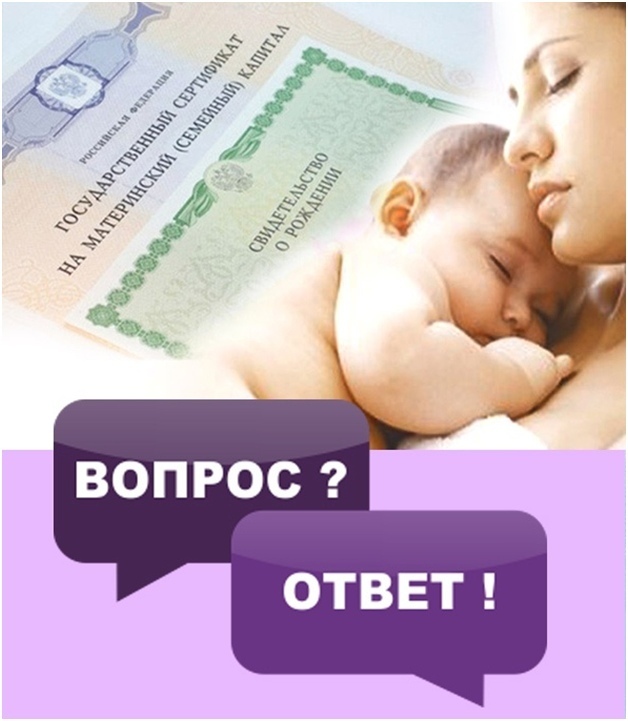 